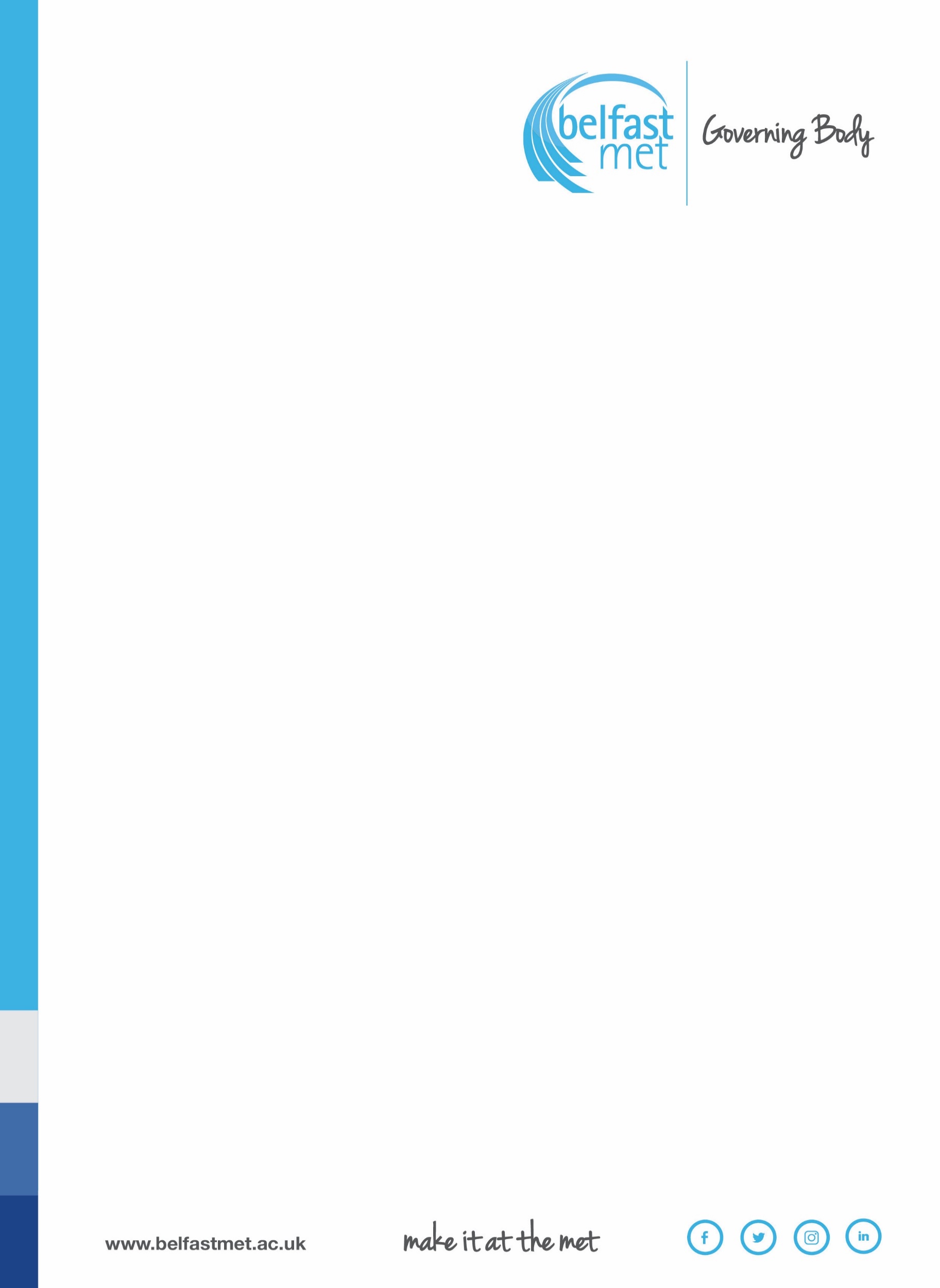 Chair of Belfast Metropolitan College Governing Body 			Frank BryanSignature 					Date 16 November 2022Agenda itemDetailGB05 22/23ChairMatters arising from the minutes of the meeting held 22 June 2022 GB50a/b 20/21 Estate Strategy 2022-2032 / Castlereagh Feasibility Study – Last considered RC10 21/22 15 September 2021: update Management advised the Governing Body of the current status of the action under the Estate Strategy 2022/23.GB06 22/23ClerkGovernance Information and GuidanceDfE Returns Timetable for the year 1 August 2022 to 31 July 2023 (attached) – last considered CQE04a 21/22 7 September 2022/RC04 22/23 14 September 2022);  and,Safeguarding Policy 2022/23 – last considered GB86 21/22 22 June 2022: Letter D Broadhurst DfE to L Warde Hunter 12 September 2022 to be noted by the Governing Body and to be remitted to the Human Resources Committee on 4 October 2022 for consideration;DfE Partner Organisation Assurance Statement April to September 2022.The Governing Body noted : the issue of this governance information and guidance and the Management and governance actions arising from it; and,the submission of the DfE Partner Organisation Assurance Statement April to September 2022.GB07 22/23ChairChair’s BusinessDfE updateALB Partnership Agreement Task & Finish Group has been set up by DfE with FE Sector representation;FE Delivery Model review – phase 1 update;next meeting of cross-DfE FE Sector Collaboration workshop will take place on 19 October 2022;maintaining Governing Body capability over the significant governor turnover scheduled for 1 August 2023.Recruitment of a Co-Opted Member of the Governing Body – recruitment likely to begin in November 2022;Appointment of Committee and Trust Vice-Chairs:  L McAteer, Vice-Chair of Human Resources Committee; Y Murphy, Vice-Chair of Belfast Met Charitable Trust; S McGoran, Vice-Chair of ARAC.The Governing Body noted the action taken and information provided by the Chair.GB08 22/23P&CEP&CE Report September 2022Report of the P&CE 21 September 2022; andCollege Performance Dashboard Q4 2021/22 (to 30 August 2022).The P&CE advised the Governing Body on:the key issues in these reports which formed the basis for the discussions at GB01 22/23 and GB02 22/23;Belfast Met representation on FE sectoral bodies.Governing Body noted the information provided by and the action taken by the P&CE.GB09 22/23DCSFinancial  ReportThe DCS briefed the Governing Body on:Financial Report to end August 2022;Budget 2022/23 reforecast; Annual Report and Financial Statements 2021/22 DRAFTV1 14 September 2022 – Briefing NoteManagement advised the Governing Body on the key results for 2021/22, the audit programme and governance pathway for the Annual Report and Financial Statements 2021/22 and the 2022/23 Opening Allocation from DfE.The Governing Body noted the information provided by and the action taken by Management and thanked the Finance Team and the ARAC for their work on this issue.GB10 22/23P&CE Belfast Metropolitan College Strategic Plan 2021-2024The Governing Body noted the presentation of a Progress Report against the Strategic Plan 2021-2024 by the Executive Leadership Team at GB01 22/23 20 September 2022 and GB02 22/23 21 September 2022.GB11A 22/23Committee Chairs[BMC Trust & SEV Ltd business is considered by exception]Governance Programme 2022/23 The Clerk’s Report set out the Governance Programme 2022/23 Cycle 1 (ends September 2022) Final approved Committee minutes to date;RC02 22/23 Meeting 8 June 2022 Minutes FINAL approved 14  September 2022; CQE02 22/23 Meeting 29 June 2022 Minutes FINAL approved 7 September 2022;CQE53 21/22 Meeting 16 March 2022 Minutes FINAL approved 29 June 2022;AC02 22/23 Meeting 14 June 2022 Minutes DRAFT (PROPOSED FINAL) 6 September 2022; and,HR02 22/23 Meeting 13 June 2022 Minutes DRAFT (PROPOSED FINAL) 29 August 2022The following Governance Programme 2022/23 Cycle 1 meetings have been rescheduled:  Human Resources Committee 4 October 2022; and,Audit and Risk Assurance Committee 3 October 2022.The Committee Chairs advised the Governing Body on the key issues and risks considered at the following governance meetings (Governance Programme 2022/23 Cycle 1):Curriculum, Quality and Engagement Committee 7 September 2022; and,Resources Committee 14 September 2022.The Governing Body:noted the Committee minutes and the Chairs’ reports; andadopted the final approved minutes of the Committee meetings held during Governance Programme 2021/22 Cycle 4 (ended 29 June 2022).GB11B 22/23-  reports (a) to (b) were provided for the Governing Body to note on the understanding that they will be subject to scrutiny at the ARAC Meeting to be held on 3 October 2022;-reports (c) to (f) were taken as read having already informed the deliberations of the Committees of the Governing Body and reflected in reports under GB11A 22/23.Performance ReportingQ4 21/22 KPI & Risk Management Report (AC11 22/23 3 October21);Q4 21/22 Corporate Risk Register (AC11 22/23 3 Oct 22);Q4 21/22 Financial Update and Budget (RC06 22/23 14 Sep 22) (see GB09 22/23 above);Student Performance and Developments (CQE06 22/23 7 Sep 22);Non-Core Income and Reforecast Report (RC07 22/23 14 Sep 22); and,HE in FE Report (CQE07 22/23 7 Sep 22).GB12 22/23Chair of the Audit and Risk Assurance CommitteeCorporate Risk Register Q4 2021/22To be considered AC11 22/23 3 October 2022 Corporate Risk RegisterThe Chair of the Audit and Risk Assurance Committee will make a recommendation to the Governing Body following the ARAC Meeting to be held on 3 October 2022.GB13 22/23Any Other BusinessChairNone advised at the meeting.GB14 22/23Chair and Governing Body membersMeeting Feedback Leadership Culture: The Governing Body advised the Chair that the conduct of the three governance meetings (GB01, GB02 and GB03 22/23) provided robust evidence of meeting the Governing Body commitments to brave leadership, meaningful dialogue; simpler governance; and engaging in the right spirit.GB15 22/23Date of Next MeetingGovernance Programme 2022/23 Cycle  2: The fourth and fifth meetings of the Governing Body during 2022/23 will be held at:3.00pm on Wednesday 16 November 2022 via Microsoft Teams to consider the Annual Report and Financial Statements  for 2021/22; (GB23 21/22 17 November 2021 refers) and,2.30 pm on Wednesday 14 December 2022 in the Titanic Quarter Boardroom. (GB40 21/22 15 December 2021 refers).Governance Programme 2023/24 Cycle 1:  The first, second and third meetings of the Governing Body in 2023/24 will be held on Tuesday 19  and Wednesday 20 September 2023 at a location to be determined. (GB91 21 /22 22 June 2022 refers).The Clerk has diarised these governance meetings in colleagues’ Belfast Met Outlook calendars.The meeting ended at 2.30pm.GB16 22/23 Closed Session A closed meeting was held among BIP governors only.